2020. gada     	Noteikumi Nr.    Rīgā	(prot. Nr.           .§)Grozījumi Ministru kabineta 2017. gada 12. decembranoteikumos Nr. 737 “Siltumnīcefekta gāzu inventarizācijas un prognožu sagatavošanas nacionālās sistēmas izveidošanas un uzturēšanas noteikumi”Izdoti saskaņā ar likuma "Par piesārņojumu"53. panta otrās daļas 1. punktuIzdarīt Ministru kabineta 2017. gada 12. decembra noteikumos Nr. 737 “Siltumnīcefekta gāzu inventarizācijas un prognožu sagatavošanas nacionālās sistēmas izveidošanas un uzturēšanas noteikumi” (Latvijas Vēstnesis, 249, 15.12.2017.) šādus grozījumus:.1. Izteikt 7. punktu šādā redakcijā:“7. Komersanti, kas nodarbojas ar cementa ražošanu (NACE 2. red. kods 23.51), čuguna, tērauda un dzelzs sakausējumu ražošanu (NACE 2. red. kods 24.10), dabasgāzes importēšanu, transportēšanu, uzglabāšanu un realizāciju, biogāzes ražošanu un izmantošanu sagatavo un katru gadu līdz 1. oktobrim iesniedz Latvijas Vides, ģeoloģijas un meteoroloģijas centrā šo noteikumu 2. pielikuma 1., 2., 3., 4. un 7. tabulā minēto informāciju par darbību datiem un siltumnīcefekta gāzu emisiju aprēķiniem un to aprakstus.”2.  Papildināt ar 24.1 punktu šādā redakcijā: “24.1 Prognožu sagatavošanas nacionālā sistēma ietver ilgtermiņa siltumnīcefekta gāzu emisiju prognožu aprēķināšanu, klimata politikas ietekmes novērtēšanu un to ziņošanu atbilstoši starptautisko institūciju prasībām, kā arī Latvijas Nacionālā enerģētikas un klimata plāna 2021.- 2030. gadam noteikto mērķu un klimatneitralitātes mērķu līdz 2050.gadam sasniegšanas novērtēšanu. Prognožu sagatavošanas nacionālās sistēmas dalībnieki ir Fizikālās enerģētikas institūts, Latvijas Lauksaimniecības universitāte, Latvijas Vides, ģeoloģijas un meteoroloģijas centrs, Latvijas Valsts mežzinātnes institūts "Silava".Vides aizsardzības un reģionālās attīstības ministrija sadarbībā ar prognožu sagatavošanas nacionālās sistēmas dalībniekiem izveido un uztur ilgtermiņa attīstības scenāriju modelēšanas sistēmu siltumnīcefekta gāzu emisiju prognožu aprēķināšanai un klimata politikas vērtēšanai. Par pamatu ilgtermiņa attīstības scenāriju modelēšanas sistēmai tiek izmantota  enerģētikas - klimata modelēšanas sistēma”. 3. Papildināt ar 26.1 punktu šādā redakcijā:“26.1 Ekonomikas ministrija sadarbībā ar Fizikālās enerģētikas institūtu izstrādā un uztur enerģētikas - klimata modelēšanas sistēmu, tai skaitā lai aprēķinātu šo noteikumu 26. punktā minētās prognozes, novērtētu politiku un pasākumu ietekmes, kā arī novērtētu Nacionālajā enerģētikas un klimata plānā noteikto mērķu sasniegšanu. 4. Papildināt ar 26.2 punktu šādā redakcijā:“26.2 Ekonomikas ministrija sadarbībā ar Latvijas Universitāti izveido ekonomikas modelēšanas sistēmu, lai noteiktu identificēto ekonomikas un klimata mērķu sasniegšanas pasākumu ekonomiskās ietekmes.”5. Papildināt ar 33.1 punktu šādā redakcijā:“33.1  Fizikālās enerģētikas institūts līdz 2023.gada 30. janvārim un turpmāk katru otro gadu sadarbojoties ar Latvijas Lauksaimniecības universitāti, Latvijas Vides, ģeoloģijas un meteoroloģijas centru, Latvijas Valsts mežzinātnes institūtu "Silava" izstrādā, atjauno un novērtē Nacionālajā enerģētikas un klimata plānā noteikto siltumnīcefekta gāzu emisiju un CO2 piesaistes mērķu sasniegšanas progresu un scenārijus klimatneitralitātes sasniegšanai līdz 2050. gadam.”6. Papildināt ar 33.2 punktu šādā redakcijā:“33.2 Lai izpildītu 33.1 punktā noteikto uzdevumu līdz 2022. gada 1. novembrim un turpmāk katru otro gadu Latvijas Lauksaimniecības universitāte, Latvijas Vides, ģeoloģijas un meteoroloģijas centrs, Latvijas Valsts mežzinātnes institūts "Silava" iesniedz Fizikālās enerģētikas institūtam siltumnīcefekta gāzu  prognozes scenārijam ar esošiem pasākumiem un plānoto rīcībpolitiku un pasākumu aprakstu atbilstoši konvencijas, Kioto protokola, Parīzes nolīguma un Eiropas Parlamenta un Padomes Eiropas Parlamenta un Padomes Regula (ES) 2018/1999 (2018. gada 11. decembris) par enerģētikas savienības un rīcības klimata politikas jomā pārvaldību un ar ko groza Eiropas Parlamenta un Padomes Regulas (EK) Nr. 663/2009 un (EK) Nr. 715/2009, Eiropas Parlamenta un Padomes Direktīvas 94/22/EK, 98/70/EK, 2009/31/EK, 2009/73/EK, 2010/31/ES, 2012/27/ES un 2013/30/ES, Padomes Direktīvas 2009/119/EK un (ES) 2015/652 un atceļ Eiropas Parlamenta un Padomes Regulu (ES) Nr. 525/2013 prasībām. 7. Izteikt 2. pielikumu šādā redakcijā:PielikumsMinistru kabinetanoteikumiemKomersantu iesniedzamie dati par iepriekšējo kalendāra gaduI. Rūpnieciskās produkcijas NACE 2. red. kodam 23.51 atbilstošo komersantu iesniedzamie datiDati par saražoto cementa klinkeru un tā sastāvu, kas noteikts komersanta laboratorijā vai citā laboratorijā, izmantojot mērījumu metodi.1. tabulaII. Rūpnieciskās produkcijas NACE 2. red. kodam 24.10 atbilstošo komersantu iesniedzamie datiSaražotās produkcijas un izmantoto izejvielu dati, oglekļa saturs izmantotajā čugunā, čuguna lūžņos un saražotajā neapstrādātajā tēraudā, oglekļa elektrodu patēriņš elektrokrāsnīs.2. tabulaIII. Dabasgāzes importēšanas, transportēšanas, uzglabāšanas un realizācijas komersantu iesniedzamie dati3. tabula4. tabula5. tabulaV. Notekūdeņu dūņu gāzes (ražotāju un izmantotāju komersantu) iesniedzamie dati6. tabulaVides aizsardzības un reģionālās attīstības ministrijas ministrs 							A.T.Plešs28.12.2020 953Gancone 67026495agita.gancone@varam.gov.lvGadsIzejvielu maisījums, kas izmantots 1 t klinkera saražošanai (t)CaCO3 izejvielu maisījumā (%)CaO izejvielu maisījumā (%)Cementa krāsns putekļu karsēšanas zudumi (%)Cementa klinkera ķīmiskais sastāvs (gada vidējais rādītājs)Cementa klinkera ķīmiskais sastāvs (gada vidējais rādītājs)Cementa klinkera ķīmiskais sastāvs (gada vidējais rādītājs)Cementa klinkera ķīmiskais sastāvs (gada vidējais rādītājs)Cementa klinkera ķīmiskais sastāvs (gada vidējais rādītājs)Cementa klinkera ķīmiskais sastāvs (gada vidējais rādītājs)Cementa klinkera ķīmiskais sastāvs (gada vidējais rādītājs)Cementa klinkera ķīmiskais sastāvs (gada vidējais rādītājs)Cementa klinkera ķīmiskais sastāvs (gada vidējais rādītājs)Cementa klinkera ķīmiskais sastāvs (gada vidējais rādītājs)GadsIzejvielu maisījums, kas izmantots 1 t klinkera saražošanai (t)CaCO3 izejvielu maisījumā (%)CaO izejvielu maisījumā (%)Cementa krāsns putekļu karsēšanas zudumi (%)SiO2 (%)Al2O3 (%)Fe2O3 (%)CaO (%)MgO (%)SO3 (%)Na2O (%)K2O (%)IR (%)Naeq (%)GadsSaražotā produkcija – neapstrādātais tērauds (t)Saražotā produkcija – neapstrādātais tērauds (t)IzejvielasIzejvielasIzejvielasOglekļa saturs (Carbon content) produkcijā (%)Oglekļa saturs (Carbon content) produkcijā (%)Oglekļa elektrodu patēriņš (kg/t produkcijas)Gadsmartena krāsnīselektrokrāsnīskokss (t)čuguns un čuguna lūžņi (t)metāllūžņi (t)izmantotajā čugunā un čuguna lūžņossaražotajā neapstrādātajā tēraudāOglekļa elektrodu patēriņš (kg/t produkcijas)[gads][gads][gads][gads][gads][gads][gads][gads]Siltumnīcefekta gāzes noplūdes avotsSiltumnīcefekta gāze (kt)Siltumnīcefekta gāze (kt)Siltumnīcefekta gāze (kt)Siltumnīcefekta gāze (kt)Siltumnīcefekta gāze (kt)Siltumnīcefekta gāze (kt)Siltumnīcefekta gāze (kt)Siltumnīcefekta gāzes noplūdes avotsCH4CO2N2ONMGOSNOxCOSO2Kontrolētās noplūdes1 B 2 b i Kontrolētās noplūdes (Venting)Nekontrolētās noplūdes1 B 2 b iii 4 Pārvade un uzglabāšana (Transmission and storage)4.1. Pārvade (Transmission)4.2. Uzglabāšana (Storage)1 B 2 b iii 5 Sadales tīkli (Distribution)1 B 2 b iii 6 Citas izplūdes (Other)6.1. Rūpniecības uzņēmumos un spēkstacijās (At industrial plants and power stations)6.2. Mājsaimniecībās un tirdzniecības sektoros (In residential and commercial sectors)Kopējais noplūžu daudzums (kt):[gads][gads][gads][gads][gads][gads][gads][gads]Siltumnīcefekta gāzes noplūdes avotsNoplūžu apjoms (m3)Noplūžu apjoms (m3)Noplūžu apjoms (m3)Noplūžu apjoms (m3)Noplūžu apjoms (m3)Noplūžu apjoms (m3)Noplūžu apjoms (m3)Siltumnīcefekta gāzes noplūdes avotsCH4CO2N2ONMGOSNOxCOSO2Kontrolētās noplūdes1 B 2 b i Kontrolētās noplūdes (Venting)Nekontrolētās noplūdes1 B 2 b iii 4 Pārvade un uzglabāšana (Transmission and storage)4.1. Pārvade (Transmission)4.2. Uzglabāšana (Storage)1 B 2 b iii 5 Sadales tīkli (Distribution)1 B 2 b iii 6 Citas izplūdes (Other)6.1. Rūpniecības uzņēmumos un spēkstacijās (At industrial plants and power stations)6.2. Mājsaimniecībās un tirdzniecības sektoros (In residential and commercial sectors)Kopējais noplūžu daudzums (m3):Dati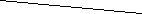 GadsOglekļa saturs (carbon content) %Zemākais sadegšanas siltums (net calorific value) TJ/ktDabasgāzes blīvums t/1000m3DatiGadsMetāna saturs gāzē (%)Sadedzinātās gāzes daudzums (m3)